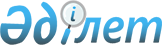 Об особенностях заполнения транзитной декларации при перемещении международных почтовых отправленийРешение Комиссии таможенного союза от 18 сентября 2010 года № 377.
      Примечание ИЗПИ!
      Решение утрачивает силу решением Коллегии Евразийской экономической комиссии от 30.05.2023 № 73 (вступает в силу с 01.04.2025).
      Комиссия Таможенного союза решила:
      1. Утвердить Инструкцию об особенностях заполнения транзитной декларации при перемещении международных почтовых отправлений (прилагается).
      2. Пункт 1 настоящего Решения вступает в силу с 1 января 2011 года.
      3. До 1 января 2011 года используются формы (бланки) таможенных деклараций (документов) и порядок их заполнения, установленные законодательством государств – членов Таможенного союза.
      Члены Комиссии Таможенного союза: Инструкция об особенностях заполнения транзитной декларации
при перемещении международных почтовых отправлений
I. Общие положения
      1. Инструкция об особенностях заполнения транзитной декларации при перемещении международных почтовых отправлений (далее – Инструкция) разработана в соответствии со статьей 180 Таможенного кодекса Таможенного союза и Соглашением об особенностях таможенных операций в отношении товаров, пересылаемых в международных почтовых отправлениях от 18 июня 2010 года и определяет особенности заполнения транзитной декларации при перемещении международных почтовых отправлений (далее – ТД). II. Особенности заполнения транзитной декларации
при перемещении международных почтовых отправлений
      2. Транзитная декларация при перемещении международных почтовых отправлений заполняется декларантом в соответствии с Инструкцией о порядке заполнения транзитной декларации, утвержденной решением Комиссии Таможенного союза от 18 июня 2010 г. № 289, с учетом следующих особенностей.
      Графа 1. "Декларация"
      Во втором слева подразделе проставляется: "МПО".
      Графа 2. "Отправитель (экспортер)"
      Указываются наименование назначенного оператора и учреждения обмена подачи международных почтовых отправлений и местонахождение (город или код) учреждения обмена подачи в соответствии с документами, предусмотренными актами Всемирного почтового союза, сопровождающими международные почтовые отправления при их перевозке.
      Графа 5. "Всего товаров"
      В графе указывается: "1".
      Графа 6. "Всего мест"
      Указывается общее количество депеш и/или емкостей.
      Графа 8. "Получатель"
      Указываются наименование учреждения обмена назначения международных почтовых отправлений и местонахождение (город или код) учреждения обмена назначения в соответствии с документами, предусмотренными актами Всемирного почтового союза, сопровождающими международные почтовые отправления при их перевозке.
      Графа 15. "Страна отправления"
      Указывается краткое название страны, в которой находится учреждение обмена подачи международных почтовых отправлений, в соответствии с классификатором стран мира.
      Сведения о стране отправления товаров определяются на основании сведений о месте нахождения учреждения обмена подачи в соответствии с документами, предусмотренными актами Всемирного почтового союза, сопровождающими международные почтовые отправления при их перевозке.
      Графа 17. "Страна назначения"
      Указывается краткое название страны, в которой находится учреждение обмена назначения международных почтовых отправлений, в соответствии с классификатором стран мира.
      Сведения о стране назначения товаров определяются на основании сведений, указанных в документах, предусмотренных актами Всемирного почтового союза, сопровождающих международные почтовые отправления при их перевозке.
      Графа 18. "Идентификация и страна регистрации транспортного средства при отправлении/прибытии"
      В графе указываются сведения о транспортных средствах международной перевозки, на которых осуществляется перевозка международных почтовых отправлений, в соответствии с таможенной процедурой таможенного транзита.
      Первый подраздел графы заполняется в соответствии с Инструкцией о порядке заполнения транзитной декларации, утвержденной Решением Комиссии Таможенного союза от 18 июня 2010 г. № 289.
      В случае если в качестве транспортного (перевозочного) документа представлены документы, предусмотренные актами Всемирного почтового союза, сведения о транспортном средстве определяются на основании сведений, указанных в таких документах.
      При перевозке международных почтовых отправлений второй подраздел графы не заполняется.
      Графа 21. "Идентификация и страна регистрации активного транспортного средства на границе"
      Графа заполняется в случае перегрузки международных почтовых отправлений в месте их прибытия на единую таможенную территорию Таможенного союза.
      Графа 22. "Валюта и общая сумма по счету"
      В первом подразделе проставляется три буквы: "ООО". Во втором подразделе указываются три нуля: "000".
      Графа 25. "Вид транспорта на границе"
      В первом подразделе графы указывается код вида транспортного средства, сведения о котором указаны в графе 18, в соответствии с классификатором видов транспорта и транспортировки товаров.
      В случае если декларантом таможенной процедуры таможенного транзита международных почтовых отправлений является назначенный оператор, допускается указание кода "почтовые отправления" в соответствии с классификатором видов транспорта и транспортировки товаров.
      Графа 31. "Грузовые места и описание товаров"
      Под номером 1 указываются: "МПО", а также через запятую виды международных почтовых отправлений и номера депеш и/или емкостей. Под номером 2 указывается количество грузовых мест.
      Графа 32. "Товар"
      В графе указывается цифра: "1". Второй подраздел графы не заполняется.
      Графа 33. "Код товара"
      В первом подразделе графы указываются шесть нулей: "000000". Остальные подразделы не заполняются.
      Графа 35. "Вес брутто (кг)"
      В графе указывается в килограммах масса "брутто" товаров, перемещаемых в международных почтовых отправлениях. Под массой "брутто" понимается общая масса всех международных почтовых отправлений в соответствии с документами, предусмотренными актами Всемирного почтового союза, сопровождающими международные почтовые отправления при их перевозке.
      Указываемое значение округляется до целой величины, если общая масса товара составляет более одного килограмма.
      Если общая масса товара составляет менее одного килограмма, то указывается значение с точностью до трех знаков после запятой.
      Графа 41. "Дополнительные единицы измерения"
      Графа не заполняется.
      Графа 42. "Валюта и стоимость товара"
      Первый подраздел не заполняется.
      Во втором подразделе проставляются три нуля: "000".
      Графа 52. "Гарантия"
      В случае если обеспечение уплаты таможенных пошлин, налогов не требуется, графа не заполняется.
      Графа 55. "Перегрузки"
      В случае указания в графе 25 кода вида транспортного средства "почтовые отправления" в соответствии с классификатором видов транспорта и транспортировки товаров, графа не заполняется.
					© 2012. РГП на ПХВ «Институт законодательства и правовой информации Республики Казахстан» Министерства юстиции Республики Казахстан
				
От Республики
Беларусь 
От Республики
Казахстан
От Российской
Федерации
А. Кобяков
У. Шукеев
И. ШуваловУТВЕРЖДЕНА
Решением Комиссии
Таможенного союза
от 20 сентября 2010 г. № 377
1 ДЕКЛАРАЦИЯ
1 ДЕКЛАРАЦИЯ
1 ДЕКЛАРАЦИЯ
2 От правитель/Экспортер №
 _
| |
5 Всего т-ов
6 Всего мест
8 Получатель №
15 Страна отправления
17 Страна назначения
Графа 18. Идентификация и страна регистрации
транспортного средства при отправлении/прибытии
Графа 18. Идентификация и страна регистрации
транспортного средства при отправлении/прибытии
21 Идентификация и страна регистрации активного
транспортного средства на границе
21 Идентификация и страна регистрации активного
транспортного средства на границе
22 Валюта и общая сумма по счету
22 Валюта и общая сумма по счету
25 Вид транспорта I на границе
25 Вид транспорта I на границе
31 Грузовые места
и описание товаров
Маркировка и количество - Номера контейнеров -
Количество и отличительные особенности
32 Товар
32 Товар
№
33 Код товара
33 Код товара
33 Код товара
33 Код товара
33 Код товара
35 Вес брутто (кг)
41 Доп. единицы измерения
42 Валюта и стоимость товара
52 Гарантия
Код
55
Перегрузки
Место и страна
Место и страна
Место и страна
Место и страна
Место и страна
Место и страна
55
Перегрузки
Идентификация и
страна регистрации
нового транспортного
средства
Идентификация и
страна регистрации
нового транспортного
средства
Идентификация и
страна регистрации
нового транспортного
средства
Идентификация и
страна регистрации
нового транспортного
средства
Идентификация и
страна регистрации
нового транспортного
средства
Идентификация и
страна регистрации
нового транспортного
средства
55
Перегрузки
Конт.
(1)
Номер
нового
контей-
нера
Конт.
(1)
Номер
нового
контей-
нера
55
Перегрузки
(1) Указать 1 если
ДА или 0 если НЕТ
(1) Указать 1 если
ДА или 0 если НЕТ
(1) Указать 1 если
ДА или 0 если НЕТ
(1) Указать 1 если ДА
или 0 если НЕТ
(1) Указать 1 если ДА
или 0 если НЕТ
(1) Указать 1 если ДА
или 0 если НЕТ